Estimado lector,Para brindarte un servicio de desarrollo de imagen adecuado, necesitamos conocer algunos aspectos de tu proyecto. El diseño que te entreguemos dependerá de tus respuestas, por favor toma un tiempo para responder:Nombre de la Empresa:  ¿A qué se dedican (giro de la empresa) ?:¿Qué personalidad quieres para tu marca? (Ej. Juvenil, elegante, clásico, minimalista, moderno, vintage, para mujeres, para hombres, delicado, aventurero):Este es el punto más importante. Recuerda que los diseños que te entreguemos se van a basar en los ejemplos que envíes y en un análisis visual de la competencia que hagamos. Puedes pegar imágenes de Internet, el link de un tablero de Pinterest o fotos en este espacio:Por favor adjunta en el correo tu logotipo en los formatos en que lo tengas disponible (.ai, .eps, .pdf, .jpg, .png). Si te entregaron manual de identidad compártelo con nosotros, será de gran utilidad para que respetemos tu identidad corporativa.Agradecemos tu tiempo. Gracias a la información proporcionada podremos diseñar una imagen de acuerdo a tus necesidades reales y darte una ventaja competitiva en el mercado. Para esto, proseguiremos a hacer un análisis del sector de tu empresa a nivel visual.Si tienes dudas, estamos para servirte en: contacto@esbrillante.mx o en el 01(777) 404 3118.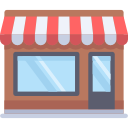 Información general de tu negocio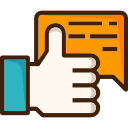 ¿Cómo te quieres ver?Imágenes de referencia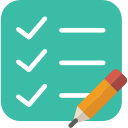 Información adicional que nos debes enviar por correo: